Case study: 2021/22 HEE (now NHS England)- funded projects in Same Day Emergency Care (SDEC)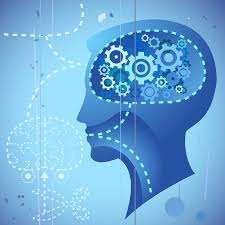 What were the drivers behind the project?To transfer some of the tasks carried out by the medical workforce to the SDEC nursing and Advanced Clinical Practice (ACP) professions, where appropriate, to optimise and expand their skill set.To enable the provision of a pan-London SDEC training course accessible to ACPs, Physician Associates (PAs) or middle-grade doctors.To provide an opportunity to those who may not have NHS experience for a footing in the NHS.How does it align to Integrated Care Board (ICB)’s regional and national priorities?The programme supported the development of SDEC services across London and allowed for expansion in areas where recruitment and retention are challenged. What were the desired outcomes?Support the development of additional skills within the team.Increase staff satisfaction and, in turn, improve staff retention.Create a pipeline of appointable future candidates and futureproof SDEC services across London.Create networks across London that can work collaboratively and share learning.Work towards removing inequities that currently exist in SDEC services being delivered in London.Demonstrate sustainability over time.Ensure staff and their skill sets are being fully utilised.Work towards the development of multidisciplinary teams within SDEC units that recognises the increased reliance on nurses, PAs, ACPs – for example, to keep  SDEC services running effectively, enabling us to recruit to a wider pool of professions, than just medical posts.Further the ambition that this would become a recognised course that could support rotations through SDEC units across London.How would this be achieved?The proposal to achieve the educational requirement was to be met by:providing a diagnostic reasoning course to 6 nursesdeveloping a curriculum for a 2-week intensive courserecruiting to and running the course as business as usual.What are the achievements of the project to date?The nurse completed final exams for the Diagnostic Reasoning Course, enabling skills to review blood results, carry out appropriate actions and support the virtual follow-up clinic.How did you deliver the project with partners and what assurances were put in place?This proposal was presented at the monthly London SDEC Programme Board to ensure there was a pan-London awareness.How will outcomes of the project be sustained?More staff are due to start the diagnostic reasoning course in the next academic year.There is an intention to run the London intensive SDEC training course on a biannual or annual basis eventually, with the view to developing a sustainable SDEC workforce.Future candidates could be charged a small fee to attend the course in the hope that this would attract those with a keen interest in SDEC as well as support recruitment into the NHS.If you would like to know more about this project or have any questions, please email Melissa Marques, NHSE London.